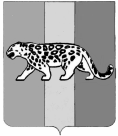 ПРИМОРСКИЙ КРАЙАДМИНИСТРАЦИЯ НАДЕЖДИНСКОГО МУНИЦИПАЛЬНОГО РАЙОНА П О С Т А Н О В Л Е Н И Е20 апреля 2020 года                         с. Вольно-Надеждинское                           № 196Об установлении моратория на взимание арендных платежей за пользование муниципальным имуществом и земельными участкамиВ соответствии с Федеральным законом от 06.10.2003 №131-ФЗ «Об общих принципах организации местного самоуправления в Российской федерации», распоряжением Правительства Российской Федерации от 19.03.2020                           №670-р, Распоряжением Правительства Приморского края от 01.04.2020 № 106-рп «Об обеспечении предоставления дополнительных мер поддержки по договорам аренды недвижимого имущества, находящегося в собственности Приморского края», Уставом Надеждинского муниципального района, в целях обеспечения дополнительной имущественной поддержки арендаторов муниципального имущества с учетом неблагоприятной эпидемиологической ситуации, связанной                 с распространением новой коронавирусной инфекции COVID-2019, администрация Надеждинского муниципального района, ПОСТАНОВЛЯЕТ:Установить мораторий на взимание арендных платежей                                   за пользование муниципальным имуществом и земельными участками, являющимися собственностью и (или) находящимися в ведении Надеждинского муниципального района, с 18 марта 2020 года до 18 июня 2020 включительно:            субъектам малого и среднего предпринимательства осуществляющих следующие виды экономической деятельности (по их обращениям): авиаперевозки, аэропортная деятельность, автоперевозки (код ОКВЭД: 49.3, 49.4, 51.1, 51.21, 52.23.1, 52.23.11, 52.23.12, 52.23.13, 52.23.19);         культура и организация досуга и развлечений (код ОКВЭД: 90);физкультурно-оздоровительная деятельность и спорт (код ОКВЭД: 93, 96.04, 86.90.4);деятельность туристических агентств и прочих организаций, предоставляющих услуги в сфере туризма (код ОКВЭД: 79); гостиничный бизнес (код ОКВЭД: 55);общественное питание (код ОКВЭД: 56);деятельность организаций дополнительного образования, негосударственных образовательных учреждений (код ОКВЭД: 85.41, 88.91);деятельность по организации конференций и выставок (код ОКВЭД: 82.3);деятельность по предоставлению бытовых услуг населению (услуги парикмахерских и салонов красоты) (код ОКВЭД: 96.02); 2. Обеспечить предоставление за период с 19 июня 2020 года по 19 сентября 2020 года отсрочки внесения арендной платы по договорам аренды недвижимого имущества с предельным сроком оплаты до 31 декабря 2020 года включительно по обращениям лиц, указанных в пункта 1 настоящего распоряжения.3. Установить меры по освобождению от внесения арендной платы и по предоставлению отсрочки ее внесения при условии соответствия указанных                        в договорах аренды целей предоставления недвижимого имущества виду деятельности, указанному в пункта 1 настоящего пункта;4. Обеспечить в течение 10 рабочих дней со дня обращения лиц, указанных               в пункта 1 настоящего распоряжения, заключение дополнительных соглашений, предусматривающих реализацию мер по освобождению от внесения арендной платы и по предоставлению отсрочки ее внесения, по соглашению сторон.5. Управлению имущественных и земельных отношений:         5.1. Установить рассрочку платежей, указанных в пункте 1 настоящего Постановления, до 31.12.2020 года включительно.         5.2. Не производить начисление пеней на несвоевременное внесение платежей в период, указанный в пункте 1 настоящего Постановления.         6. Настоящее Постановление применяется к договорам аренды недвижимого имущества, которые заключены до принятия в 2020 году органом государственной власти субъекта Российской Федерации решения о введении режима повышенной готовности на территории Приморского края.7. Общему отделу администрации Надеждинского муниципального района (Ульянич Н.В) опубликовать настоящее Постановление в газете «Трудовая слава».8. Отделу информатизации администрации Надеждинского муниципального района (Кихтенко В.Г) разместить настоящее Постановление на официальном сайте администрации Надеждинского муниципального района в информационно-телекоммуникационной сети «Интернет». 9. Настоящее Постановление вступает в силу со дня его официального опубликования и распространяет свое действие на правоотношения, возникшие                 с 18 марта 2020 года.Глава администрации Надеждинского муниципального района						                     Р.С. Абушаев